Les corrections de mercredi 24 juin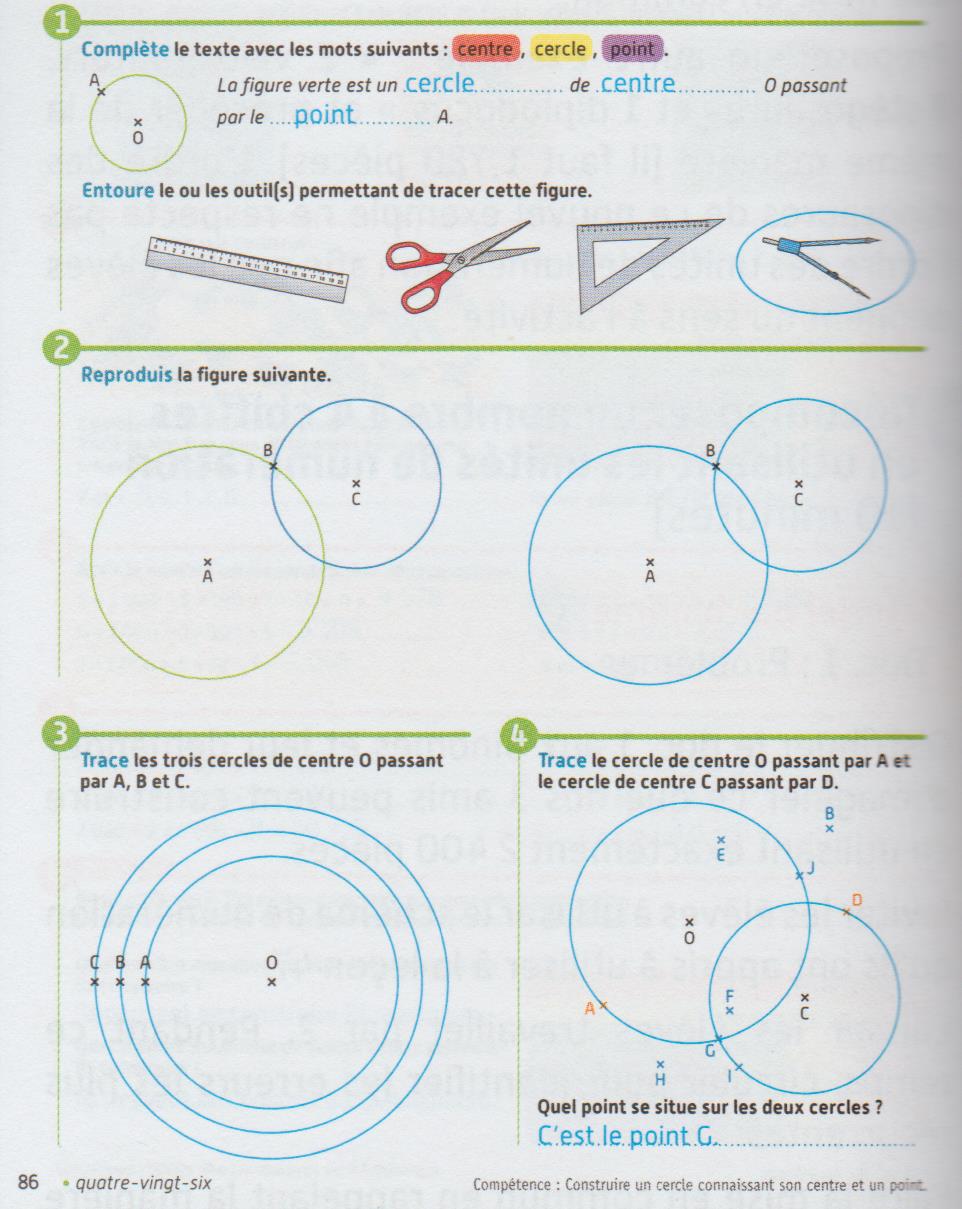 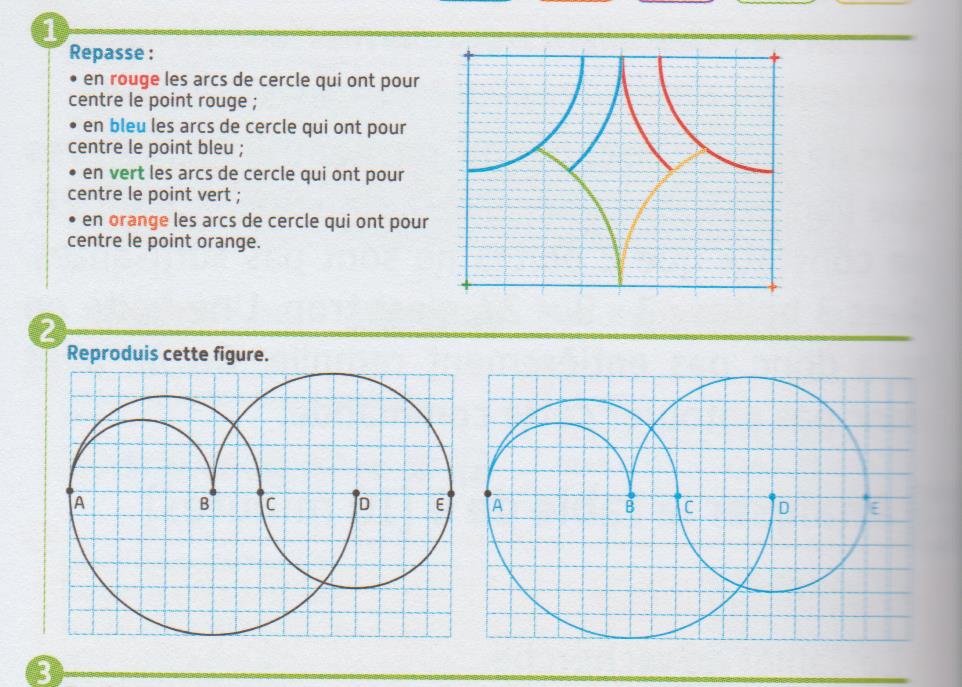 